Harbor View Yacht Club   April 20th 2013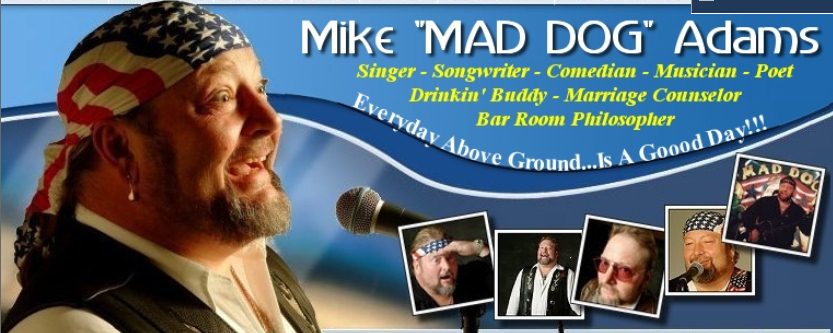 $5 dollar coverPatio Chicken Dinners available at 6:00show starts at 7:00LocationHarbor View Yacht Club2180 Autokee Oregon OH 43616    